お客様へ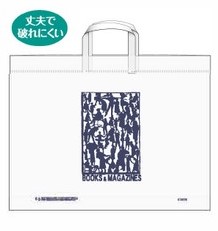 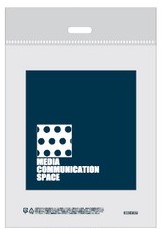 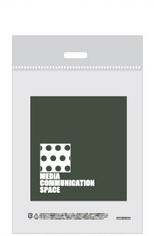 この度、仕入れ値の急激な値上がりにより、小・中サイズ袋の値段を６円に統一させていただきます。何卒ご理解・ご協力のほど、よろしくお願い申し上げます。営業時間案内午前１０時～午後８時　　　　　　　　　　　　　　　　　　　　　　　　　　　　　　　　　　　　　　　　　　　　　　　　不二屋書店　　　店主